ПРОЕКТ                                                                                                                АДМИНИСТРАЦИЯТАЛОВСКОГО СЕЛЬСКОГО ПОСЕЛЕНИЯКАМЫШИНСКОГО МУНИЦИПАЛЬНОГО РАЙОНА ВОЛГОГРАДСКОЙ БЛАСТИ 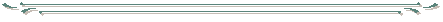                                                              ПОСТАНОВЛЕНИЕОт         .2020 г.                                                         №  -п                                      с. ТаловкаО внесении изменений в муниципальную программу«Благоустройство с. Таловка Камышинского муниципального района Волгоградской области на 2018-2024 годы», утвержденную постановлением администрацииТаловского сельского поселения № 23-п от 06.05.2019 г.В соответствии с постановлением Правительства РФ от 10.02.2017  № 169 «Об утверждении Правил предоставления и распределения субсидий из федерального бюджета бюджетам субъектов Российской Федерации на поддержку государственных программ субъектов Российской Федерации и муниципальных программ формирования современной городской среды», постановлением Администрации Волгоградской области от 14.03.2017 № 132-п «О внесении изменений в постановление Администрации Волгоградской области от 20 февраля . № 56-п «Об утверждении государственной программы Волгоградской области «Создание условий для обеспечения качественными услугами жилищно-коммунального хозяйства жителей Волгоградской области» на 2016- 2020 годы», администрация Таловского сельского поселения Камышинского муниципального района Волгоградской области, ПОСТАНОВЛЯЕТ:1. В муниципальную  программу «О внесении изменений в муниципальную программу «Благоустройство с. Таловка  Камышинского муниципального района Волгоградской области на 2018-2024 годы», утвержденную постановлением администрации Таловского сельского поселения № 23-п от 06.05.2019 г. (далее – муниципальная программа), внести следующие изменения и дополнения:1.1 Абзац 7 пункта 1 муниципальной программы изложить в следующей редакции:Показатели, характеризующие проблемную сферу.1.2. Приложение №1 к муниципальной программе изложить в следующей редакции:Переченьцелевых показателей (индикаторов) программы «Благоустройство с. Таловка Камышинского муниципального района Волгоградской области на 2018-2024 годы»2. Настоящее постановление вступает в силу с момента подписания и подлежит официальному опубликованию.Глава  Таловского сельского поселения	          Камышинского муниципального районаВолгоградской области					                             Т.В. Данилова                    Наименование показателяЕдиницы измеренияЗначение по годамЗначение по годамЗначение по годамЗначение по годамЗначение по годамЗначение по годамЗначение по годамНаименование показателяЕдиницы измерения201820192020202120222023202413456789Количество территорий общего пользования (парки, скверы, детские площадки и т.д.)шт.0000005Доля благоустроенных территорий общего пользования от общего количества таких территорий%00000030,2№Наименование показателя (индикатора)Единица измеренияЗначение показателейЗначение показателейЗначение показателейЗначение показателейЗначение показателейЗначение показателейЗначение показателей№Наименование показателя (индикатора)Единица измерения2018 год2019 год2020 год2021 год2022 год2023 год2024 год1Количество благоустроенных территорий общего пользованияЕд. 000000Не менее 52Количество благоустроенных общественных сельских территорий Ед.000000Не менее 53Доля благоустроенных общественных территорий от общего количества общественных территорий Проценты 00000030,2%